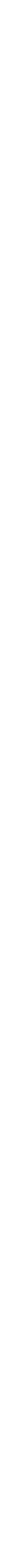 設立部門（①都道府県型）「居住支援協議会伴走支援プロジェクト」応募用紙令和６年○月○日※赤字は記入例等。分量は全体で１枚～２枚としてください。※連名の場合は、主担当（記載者）を明記したうえで、連絡先の欄を追加してください。※都道府県居住支援協議会の会員名簿を添付してください。設立部門（②市区町村型）「居住支援協議会伴走支援プロジェクト」応募用紙令和６年○月○日※赤字は記入例等。分量は全体で１枚～２枚としてください。※連名の場合は、主担当（記載者）を明記したうえで、連絡先の欄を追加してください。活性化部門「居住支援協議会伴走支援プロジェクト」応募用紙令和６年○月○日※赤字は記入例等。分量は全体で１枚～２枚としてください。※連名の場合は、主担当（記載者）を明記したうえで、連絡先の欄を追加してください。※居住支援協議会の会員名簿を添付してください。１．基本情報１．基本情報１．基本情報応募者（都道府県名）応募者（都道府県名）○○都道府県／○○居住支援協議会住宅部局・福祉部局の別住宅部局・福祉部局の別住宅部局 ／ 福祉部局 ／ 住宅部局・福祉部局連絡先担当者名国土　太郎連絡先部署名・役職企画部・係長連絡先電話番号03-5253-8111連絡先メールアドレスhqt-housing-support@mlit.go.jp２．これまでの取り組み状況２．これまでの取り組み状況２．これまでの取り組み状況①市区町村の居住支援協議会設立に向けたこれまでの取り組み（住生活基本計画等における位置づけ、都道府県居住支援協議会の活動状況（相談対応など）、市区町村や居住支援法人等との協議状況など）②市区町村の居住支援協議会設立促進にあたっての課題①市区町村の居住支援協議会設立に向けたこれまでの取り組み（住生活基本計画等における位置づけ、都道府県居住支援協議会の活動状況（相談対応など）、市区町村や居住支援法人等との協議状況など）②市区町村の居住支援協議会設立促進にあたっての課題①市区町村の居住支援協議会設立に向けたこれまでの取り組み（住生活基本計画等における位置づけ、都道府県居住支援協議会の活動状況（相談対応など）、市区町村や居住支援法人等との協議状況など）②市区町村の居住支援協議会設立促進にあたっての課題３．今後の取り組み予定３．今後の取り組み予定３．今後の取り組み予定市区町村の居住支援協議会の設立促進に向けた今後の取り組み予定（都道府県又は居住支援協議会における支援体制の状況、今年度支援予定の市区町村、今年度予定している会議など）市区町村の居住支援協議会の設立促進に向けた今後の取り組み予定（都道府県又は居住支援協議会における支援体制の状況、今年度支援予定の市区町村、今年度予定している会議など）市区町村の居住支援協議会の設立促進に向けた今後の取り組み予定（都道府県又は居住支援協議会における支援体制の状況、今年度支援予定の市区町村、今年度予定している会議など）４．伴走支援プロジェクトに求めるサポート４．伴走支援プロジェクトに求めるサポート４．伴走支援プロジェクトに求めるサポート①市区町村の居住支援協議会の設立促進にあたって必要なサポート（特に課題に感じていること・困っていることや、伴走支援プロジェクトの関係者（有識者、国交省・厚労省等）にお願いしたい事項など）①市区町村の居住支援協議会の設立促進にあたって必要なサポート（特に課題に感じていること・困っていることや、伴走支援プロジェクトの関係者（有識者、国交省・厚労省等）にお願いしたい事項など）①市区町村の居住支援協議会の設立促進にあたって必要なサポート（特に課題に感じていること・困っていることや、伴走支援プロジェクトの関係者（有識者、国交省・厚労省等）にお願いしたい事項など）１．基本情報１．基本情報１．基本情報応募者（市区町村名）応募者（市区町村名）○○市区町村住宅部局・福祉部局の別住宅部局・福祉部局の別住宅部局 ／ 福祉部局 ／ 住宅部局・福祉部局連絡先担当者名国土　太郎連絡先部署名・役職企画部・係長連絡先電話番号03-5253-8111連絡先メールアドレスhqt-housing-support@mlit.go.jp２．これまでの取り組み状況２．これまでの取り組み状況２．これまでの取り組み状況①居住支援協議会設立に向けたこれまでの取り組み（住生活基本計画等における位置づけ、庁内（住宅部局・福祉部局）や居住支援法人等との協議状況など）②居住支援協議会設立にあたっての課題（設立できていない原因等）①居住支援協議会設立に向けたこれまでの取り組み（住生活基本計画等における位置づけ、庁内（住宅部局・福祉部局）や居住支援法人等との協議状況など）②居住支援協議会設立にあたっての課題（設立できていない原因等）①居住支援協議会設立に向けたこれまでの取り組み（住生活基本計画等における位置づけ、庁内（住宅部局・福祉部局）や居住支援法人等との協議状況など）②居住支援協議会設立にあたっての課題（設立できていない原因等）３．居住支援協議会がないことによる問題と設立後のビジョン３．居住支援協議会がないことによる問題と設立後のビジョン３．居住支援協議会がないことによる問題と設立後のビジョン①居住支援協議会を設立することで解決したい課題②居住支援協議会設立後のビジョン（設立により期待される効果、居住支援協議会における役割分担等）※市区町村・居住支援法人の連名の場合、①・②について、それぞれご記入ください①居住支援協議会を設立することで解決したい課題②居住支援協議会設立後のビジョン（設立により期待される効果、居住支援協議会における役割分担等）※市区町村・居住支援法人の連名の場合、①・②について、それぞれご記入ください①居住支援協議会を設立することで解決したい課題②居住支援協議会設立後のビジョン（設立により期待される効果、居住支援協議会における役割分担等）※市区町村・居住支援法人の連名の場合、①・②について、それぞれご記入ください４．設立に向けたロードマップ・伴走支援プロジェクトに求めるサポート４．設立に向けたロードマップ・伴走支援プロジェクトに求めるサポート４．設立に向けたロードマップ・伴走支援プロジェクトに求めるサポート①居住支援協議会の設立に向けたロードマップ（スケジュール・実施ステップ等）②居住支援協議会の設立にあたって必要なサポート（特に課題に感じていること・困っていることや、伴走支援プロジェクトの関係者（有識者、国交省・厚労省等）にお願いしたい事項など）①居住支援協議会の設立に向けたロードマップ（スケジュール・実施ステップ等）②居住支援協議会の設立にあたって必要なサポート（特に課題に感じていること・困っていることや、伴走支援プロジェクトの関係者（有識者、国交省・厚労省等）にお願いしたい事項など）①居住支援協議会の設立に向けたロードマップ（スケジュール・実施ステップ等）②居住支援協議会の設立にあたって必要なサポート（特に課題に感じていること・困っていることや、伴走支援プロジェクトの関係者（有識者、国交省・厚労省等）にお願いしたい事項など）１．基本情報１．基本情報１．基本情報応募者（協議会名）応募者（協議会名）○○居住支援協議会連絡先担当者名国土　太郎連絡先部署名・役職企画部・係長連絡先電話番号03-5253-8111連絡先メールアドレスhqt-housing-support@mlit.go.jp２．これまでの取り組み状況２．これまでの取り組み状況２．これまでの取り組み状況①居住支援協議会設立までの経緯②居住支援協議会設立以降の活動状況①居住支援協議会設立までの経緯②居住支援協議会設立以降の活動状況①居住支援協議会設立までの経緯②居住支援協議会設立以降の活動状況３．居住支援協議会の課題と今後のビジョン３．居住支援協議会の課題と今後のビジョン３．居住支援協議会の課題と今後のビジョン①居住支援協議会の課題（活動を阻害する要因や活動が低調なことによる課題など）②居住支援協議会の活性化のビジョン（活性化に向けて検討している活動や活性化により期待される効果など）※居住支援協議会・居住支援法人の連名の場合、①・②について、それぞれご記入ください①居住支援協議会の課題（活動を阻害する要因や活動が低調なことによる課題など）②居住支援協議会の活性化のビジョン（活性化に向けて検討している活動や活性化により期待される効果など）※居住支援協議会・居住支援法人の連名の場合、①・②について、それぞれご記入ください①居住支援協議会の課題（活動を阻害する要因や活動が低調なことによる課題など）②居住支援協議会の活性化のビジョン（活性化に向けて検討している活動や活性化により期待される効果など）※居住支援協議会・居住支援法人の連名の場合、①・②について、それぞれご記入ください４．活性化に向けたロードマップ・伴走支援プロジェクトに求めるサポート４．活性化に向けたロードマップ・伴走支援プロジェクトに求めるサポート４．活性化に向けたロードマップ・伴走支援プロジェクトに求めるサポート①居住支援協議会の活性化に向けたロードマップ（スケジュール・実施ステップ等）②居住支援協議会の活性化にあたって必要なサポート（特に課題に感じていること・困っていることや、伴走支援プロジェクトの関係者（有識者、国交省・厚労省等）にお願いしたい事項など）①居住支援協議会の活性化に向けたロードマップ（スケジュール・実施ステップ等）②居住支援協議会の活性化にあたって必要なサポート（特に課題に感じていること・困っていることや、伴走支援プロジェクトの関係者（有識者、国交省・厚労省等）にお願いしたい事項など）①居住支援協議会の活性化に向けたロードマップ（スケジュール・実施ステップ等）②居住支援協議会の活性化にあたって必要なサポート（特に課題に感じていること・困っていることや、伴走支援プロジェクトの関係者（有識者、国交省・厚労省等）にお願いしたい事項など）